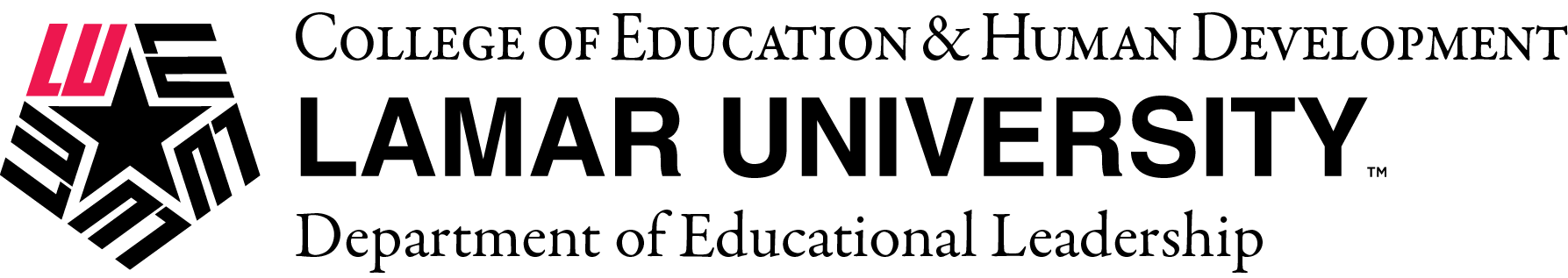 Approval of Pre-ProspectusTo:  Director of Doctoral Program 	Date of Committee Meeting: RE:  Name:   Student ID: Members of the Doctoral Dissertation Committee have met to discuss the prospectus and report the result as follows: 		Satisfactory				UnsatisfactoryTitle of Prospectus:   Required Signatures:Chair:				  Committee Member:			  Committee Member:			  